Dossier d’inscription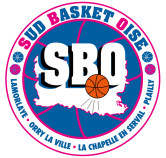 STAGE D’AUTOMNE - SBOLe stagiaireNom :					Prénom : Date de naissance :        /	       /			Catégorie :  Pour les non licenciés en 2022-2023, joindre obligatoirement un questionnaire de santé (téléchargeable sur le site web sudbasketoise.fr) ou une décharge signée par les parents.Autorisation de départ :Je soussigné(e)		                    , responsable légal de l’enfant						- Autorise mon enfant à partir seul Ou  Non - Autorise mon enfant à partir uniquement accompagné de : *Nom-Prénom :                                             N° de tél :  _______________*Nom-Prénom :                                             N° de tél :  _______________*Nom-Prénom :                                             N° de tél :  _______________*Nom-Prénom :                                             N° de tél :  _______________Une pièce d’identité sera demandée si la personne venant récupérer l’enfant n’est pas connue de l’équipe d’animation.Autorisation d’image. Le SBO peut être amené à faire des photos du groupe de stagiaires afin de promouvoir le club, et la pratique sportive via ses moyens de communications. Si vous ne souhaitez pas que votre enfant apparaissent merci de cocher la case Tarifs et Inscriptions : 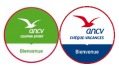 Informations complémentaires : Merci de nous signaler tout problème médical ou informations utiles_________________________________________________________________________________________________________________________________________________________________________________________________________________________________Le stage étant un rassemblement sportif, il est obligatoire d’apporter différentes tenues par jour, ainsi que des baskets adaptées à la pratique intérieur (chaussures de Basket Ball).L’alternance de temps de travail et de repos dans de bonnes conditions est primordiale, merci de les équiper de serviettes et claquettes ainsi que de gel douche (pour le stage à Orry).L’inscription au stage est soumise à l’acceptation du présent dossier. L’équipe d’encadrement du SBO, se réserve le droit d’annuler le stage ou de refuser des inscriptions en fonction du nombre de stagiaire.Il faut prévoir un pique-nique pour le déjeuner et le joueur doit apporter également sa propre gourde ou bouteille d’eau qui pourra être remplie dans le gymnase durant la journée.La présence des parents n’est pas autorisée durant le stage.Mère-TuteurNom : Prénom : Adresse : Tél portable : Tél domicile :Mail : Père-TuteurNom : Prénom : Adresse : Tél portable : Tél domicile :Mail : Inscription au STAGEU11 (2012-2013), U13 (2010-2011), 
U15M&F (2008-2009), 
U17M (2006-2007), U18F (2005-2006-2007)
les 24, 25 et 26 octobre 2022, Orry la Ville
de 9h-17h 45 € pour les adhérents du SBO 50 € pour les extérieurs Inscription au STAGEU7 (2016-2017), U9 (2014-2015), les 27 et 28 octobre 2022, Orry la Ville
de 9h-17h 25 € pour les adhérents du SBO 30 € pour les extérieursDate et signature :
